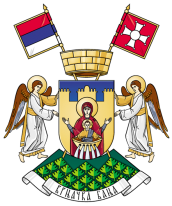 Република СрбијаОПШТИНА ВРЊАЧКА БАЊА   СКУПШТИНА ОПШТИНЕ            Број: 06-61/19         Датум: 8.11.2019.годинеНа основу члана 42. став 1. Статута општине Врњачка Бања (''Службени лист општине Врњачка Бања'', бр. 12/19) и члана 94. став 2. Пословника Скупштине општине Врњачка Бања (''Службени лист општине Врњачка Бања'', бр. 15/19),  С А З И В А М28. седницу Скупштине општине Врњачка Бања Седница ће се одржати дана 13.11.2019. године (с р е д а), са почетком у 10 сати у скупштинској сали општине Врњачка Бања.На основу члана 92. став 1. Пословника Скупштине општине Врњачка Бања, у прилогу Вам достављам:		- предлог дневног реда за 28. седницу Скупштине,	На основу члана 94. став 7. и 8. Пословника Скупштине општине Врњачка Бања, на седницу су позвани:	-     одборници Скупштине општине,Председник општине, Бобан Ђуровић,заменик Председника општине, Иван Џатић,чланови Општинског већа, секретар Скупштине општине,  Саша Радисављевић,начелник Општинске управе, Славиша Пауновић,Општински правобранилац, Славица Станковић, помоћници Председника општине,руководилац Одсека за послове органа општине, Јасмина Трифуновићизвестиоци по појединим тачкама дневног реда,средства јавног информисања	Сходно члану 150. став 4. Пословника Скупштине општине у обавези сте да председника Скупштине обавестите о евентуалној спречености да присуствујете овој седници, на тел.612-620, 069/882-77-65 или нa e-mail: predsednik.so@vrnjackabanja.gov.rsС поштовањем,ПРЕДСЕДНИКСКУПШТИНЕ ОПШТИНЕ							      		     Иван РадовићНа основу члана 92.став 1. и 3. Пословника  Скупштине општине Врњачка Бања (''Службени лист општине Врњачка Бања'', бр. 15/19), за седницу се  предлаже  следећиДНЕВНИ РЕД1.Извештај о остварењу прихода и извршењу расхода буџета општине Врњачка Бања у периоду 1.1. – 30.9.2019.године2. Ребаланс Одлуке о буџету општине Врњачка Бања за 2019.годину3.Одлука о одређивању зона и најопремљенијих зона на територији општине Врњачка Бања4.Одлука о покретању процеса израде  локалног акционог плана запошљавања општине Врњачка Бања за 2020. годину5.Одлука о изменама и допунама Одлуке о накнадама за рад и путним трошковима одборника,чланова Општинског већа, радних тела Скупштине општине Врњачка Бања6.Одлука о повећању основног капитала Јавног комуналног предузећа  ''Бањско зеленило и чистоћа'' Врњачка Бања7. Одлука о отуђењу грађевинског земљишта из јавне својине општине непосредном погодбом сувласнику и размени непокретности са сувласником8. Одлука о прибављању непокретности на кп.бр.3464/2 и 3464/1 КО Врњачка Бања у јавну својину општине Врњачка Бања9. Одлука о прибављању и отуђењу земљишта путем размене  између општине Врњачка Бања и предузећа  ''Техномаг'' Краљево10. Одлука о прибављању и отуђењу земљишта путем  размене између општине Врњачка Бања и Алибеговић Бојане и Јовановић Еме из Београда и Павловић Милутина из Грабовца11. Информација која се односи на грант Уговор и Споразум о сарадњи на реализацији пројекта Иновативна мера ''Обука-пракса-посао'' за Роме из Врњачке Бање.12. Извештај  о пословању ЈП ''Шуме-Гоч'' Врњачка Бања за 2018.годину-Финансијски извештај и Извештај независног ревизора о обављеној ревизији финансијског извештаја ЈП ''Шуме-Гоч'' за 2018.годину-Одлука  Надзорног одбора ЈП ''Шуме-Гоч'' Врњачка Бања о расподели добитиНАПОМЕНА: Материјал за ову тачку дневног реда, достављен је уз позив за 27.седницу Скупштине општине одржане 10.9.2019.г.13.Прве измене Програма пословања ЈП за газдовање заштитним шумама Врњачке Бање ''Шуме-Гоч'' Врњачка Бања за 2019.годину- Решење о допуни Решења о давању сагласности на Ценовник JП  ''Шуме-Гоч'' Врњачка Бања за 2019.годину14. Решење о давању сагласности на одлуку Надзорног одбора ЈП ''Нови Аутопревоз'' о повећању основног капитала15.Давање сагласности на Одлуку о изменама и допунама Статута ЈП ''Нови Аутопревоз'' Врњачка Бања16.Измене и допуне  Ценовника Јавног предузећа за превоз путника и транспорт робе ''Нови Аутопревоз'' Врњачка Бања17.Измене и допуне Програма пословања ЈКП ''Бањско зеленило и чистоћа'' за 2019.годину18.Измене Плана и програма пословања са програмом опште туристичке пропаганде Установе Туристичка организација Врњачка Бања за 2019.годину19. Измене Програма пословања Културног центра за 2019.годину20. Измене Програма пословања Спортског  центра за 2019.годину21. Измена Програма рада Општинске стамбене агенције за 2019.годину22.Измене Програма рада  Народне библиотеке ''Др Душан Радић'' Врњачка Бања за 2019.годину23. Измене Програма активности Црвеног крста Врњачка Бања са финансијским планом за 2019.годину24. Избор и именовањаА)- Разрешење члана Школског одбора ОШ ''Попински борци'' Врњачка Бања, испред  родитеља и -  Именовање  члана Школског одбора ОШ ''Попински борци'' Врњачка Бања, испред  родитељаБ) - Разрешење члана Школског одбора Гимназије Врњачка Бања, испред  родитеља и -  Именовање  члана Школског одбора Гимназије  Врњачка Бања, испред  родитељаВ) - Разрешење члана Школског одбора  Угоститељско туристичке школе Врњачка Бања, испред родитеља и -  Именовање  члана Школског одбора  Угоститељско туристичке школе Врњачка Бања, испред родитељаГ)- Разрешење члана Управног одбора  ПУ ''Радост'' Врњачка Бања, испред  локалне самоуправе   и - Именовање члана Управног одбора  ПУ ''Радост'' Врњачка Бања, испред  локалне самоуправе   25. Одборничка питања и одговориПРЕДСЕДНИКСКУПШТИНЕ ОПШТИНЕ							      		      Иван Радовић